Кризис трёх лет!На третьем году жизни у детей обычно проявляется кризис, который выражается в упрямстве, «скандальном» поведении и негативном отношении к взрослым. Самая популярная фраза в этом возрасте «Я сам!».Прежде всего, хочется отметить, что это необходимый для развития кризис. Так или иначе, все дети проходят через него. Кризисы помогают нам перейти на новую ступеньку развития. Кризис 3 лет – это важный этап в становлении психического развития ребёнка. Это кризис социальных отношений ребёнка.Кризис может быть как ярко выраженным, так и слабо, но он обязательно должен наступить. Когда наступит – радуйтесь,- ваш ребёнок развивается нормально. 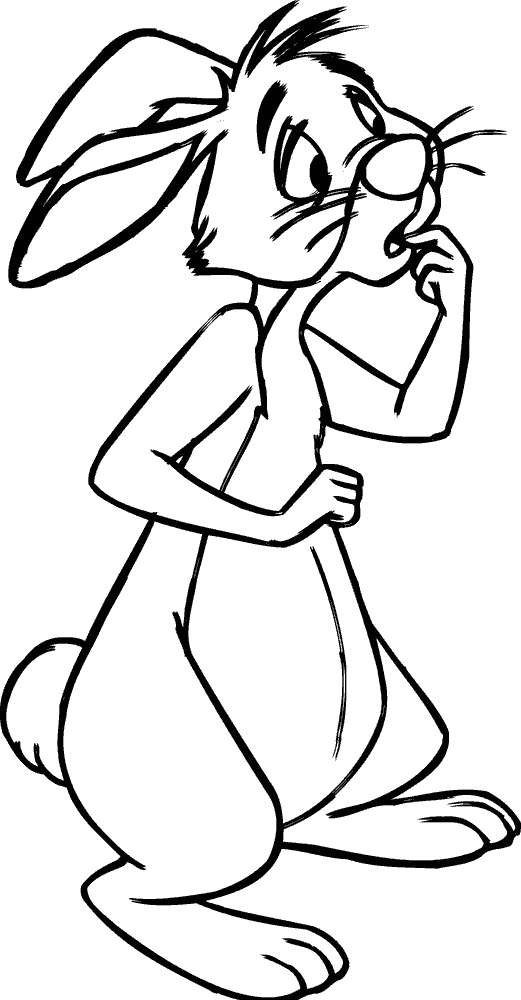 Первые признаки кризиса нередко можно заметить уже в 1,5 года, а пик его приходится на возраст около трёх лет (2,5-3,5 года).Что необходимо знать воспитателям о детском упрямстве и капризности:Период упрямства и капризности начинается примерно с 18 месяцев;Как правило, фаза эта заканчивается к 3,5 – 4 годам (случайные приступы упрямства в более старшем возрасте – тоже вещь вполне нормальная);Пик упрямства приходится на 2.5 – 3 года жизни;Мальчики упрямятся сильнее, чем девочки.Девочки капризничают чаще, чем мальчики.В кризисный период приступы упрямства и капризности случаются у детей по 5 раз в день (у некоторых – до 19 раз);Если дети по достижении 4 лет все еще продолжают часто упрямиться и капризничать, то вероятнее всего речь идет о «фиксированном» упрямстве, истеричности, как удобных способах манипулирования ребенком своими родителями. Чаще всего это результат соглашательского поведения родителей, поддавшихся нажиму со стороны ребенка, нередко ради своего спокойствия.Консультацию подготовилапедагог-психолог Быкова Е.А.